River Mist on the Holston DirectoryOctober, 2023EMERGENCY AND REFERENCE TELEPHONE NUMBERS		Emergency	  	9-1-1		Jefferson County Sheriff	865 397-9411				865 397-9412		Jefferson Memorial Hospital	865 471-2300				865 471-2500		New Market Fire & Rescue	865 475-4064		Poison Control	           	800 222-1222RMHOA Officers and Directors, 2022		President		Mike Etter		Secretary		Bob Schumacher		Treasurer		Pat Thompson		Board members		Dave Baron				Vicki Brochue				Rey MartinezCommittee                       Chair        Phone	         emailArchitectural/Design Review        Joe Naill         865 806-8045      JoeNaill@hotmail.comCapital Improvements                 Dave Baron	  315 427-4614      dwbinc1@gmail.comWebsite Manager	Rick Taylor       703 282-4233     nagshead92@pm.me		Contact Information (Alphabetical)Address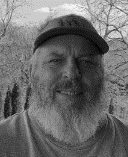 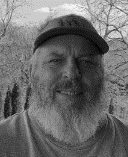 1917	Baron, Dave and Lois		 	Dave   	315 427-4614       		Dwbinc1@gmail.com	Lois     	315 427-1451		LoisBaron17@gmail.com 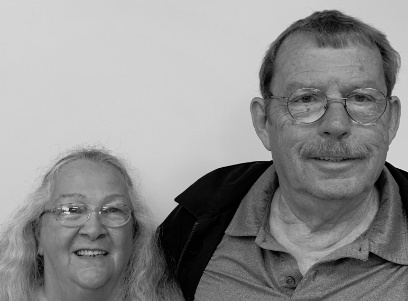 2017	Brochue, Bill and Vicki 	Bill 	714 222-5171  			 	wbrochue@outlook.com  	Vicki 	714 588-2220  	 	brochue@outlook.com     1947	Catroneo, Tammy and Bob		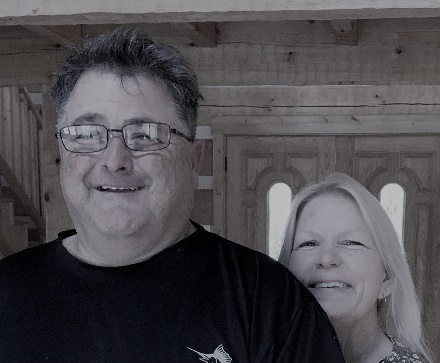 	Shelby and Austin	Tammy	 321 508-0419		  catt98@gmail.com	Bob       321 508-0182		  rcatroneo@aol.com	Secondary address:  14131 West River Rd,   		                             Inglis, FL  34449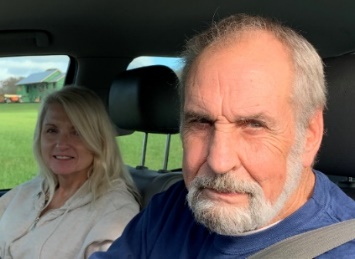 1975 	Christian, Dennis and Kim	Dennis	dchris3000@comcast.net	Kim	kchris3000@comcast.net1982	Coulter, Ashley and Kimberly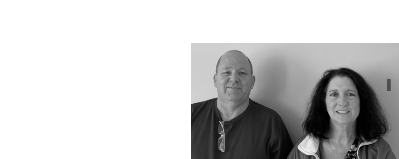 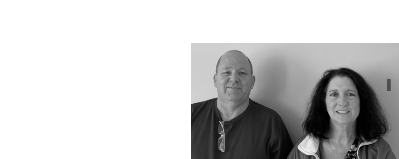 	865 556-3591	david1dragons@gmail.com2010	Deras Lara, Olvin			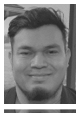 	865 978-1259		adonayderas20@gmail.com		1990	Dorsey, Jackie		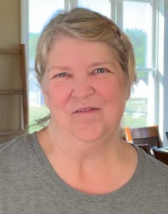 	Home	865 350-2467	Cell	608 772-1636	Quiltfourlife@gmail.com	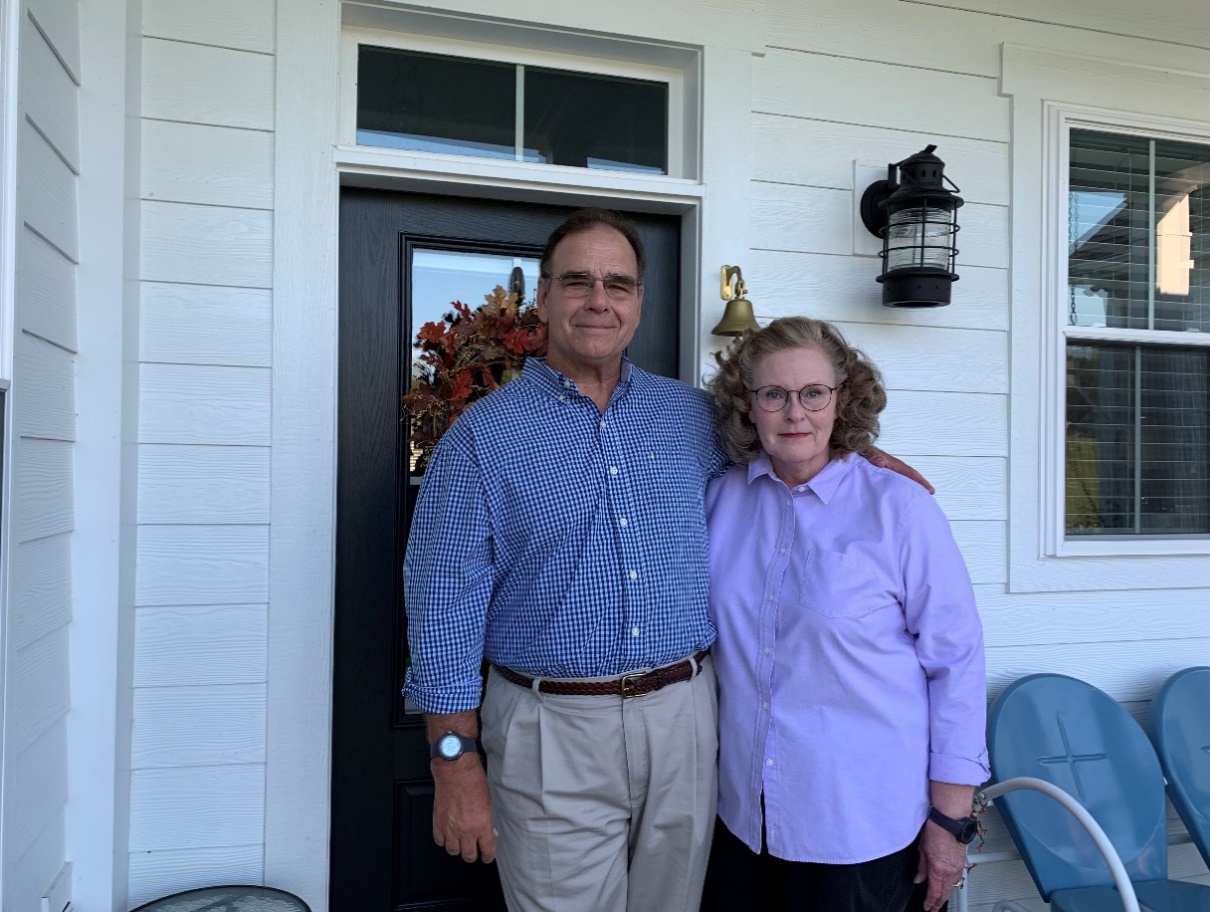 1949 	Etter, Mike and Debbie	Home	865 262-8650	Cell	828 507-1112	etter53@hotmail.com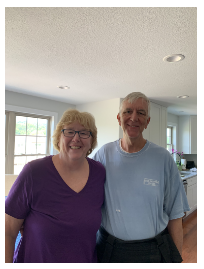 1994	Johnson, Kelly and Kathleen (Katy)	Kelly	615 482-5205		Katy	937 671-2520	kandkjohnson@me.com1986	Judd, Billy and Elaine		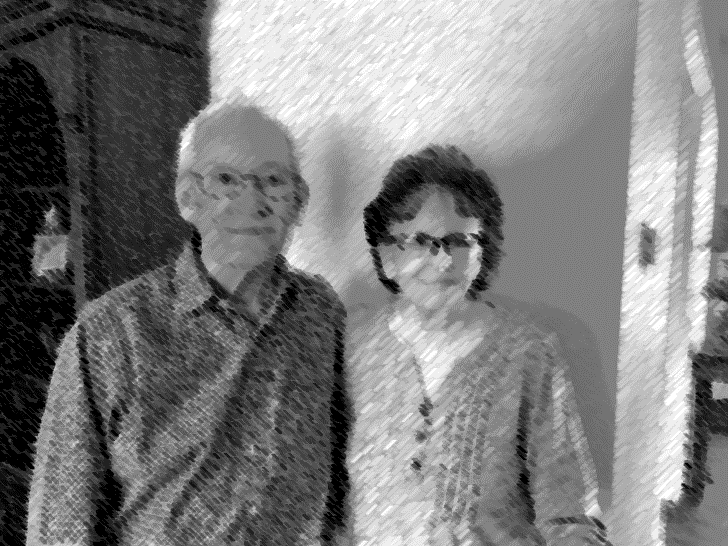 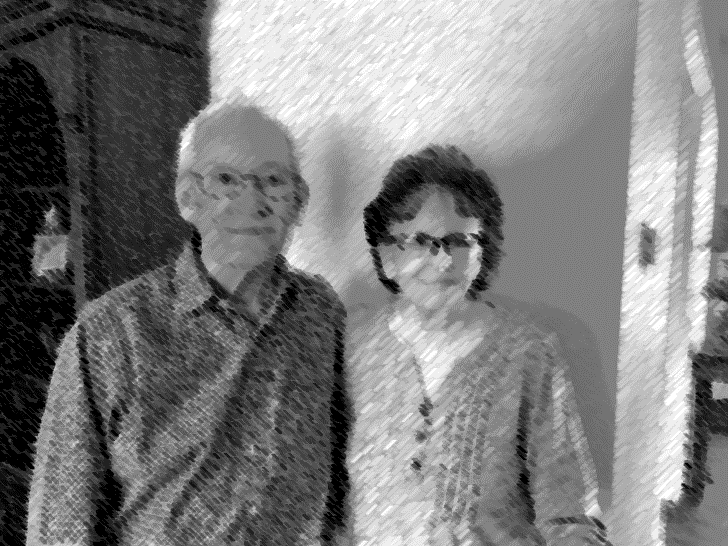 	Billy  	615 838-4355		            	Elaine	615 828-4109	billyjudd@att.net2030	Key, Robby and Chelsey	865 898-2448	Robby61490@yahoo.com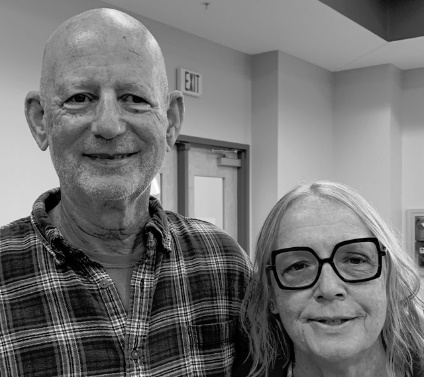 1936	Kipp, John and Penny	305 432-1132	keykipp@aol.com1993	Lane, Gaylan 	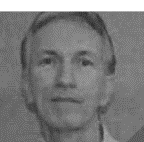 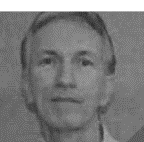 	P O Box 70146	Knoxville, TN  37938	865 850-5058	Gclane.1986@gmail.com1997	Lindsey, Clark and Angela	                                  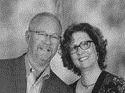 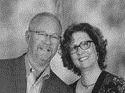 	Clark	865 246-8854		bclarklindsey22@gmail.com	Angela 865 748-5493		aglindsey46@gmail.com                             1916	Logan, Tim and Mary		        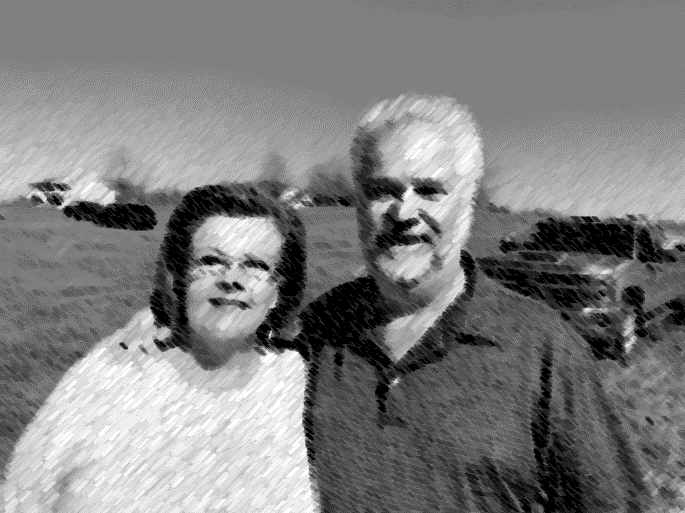 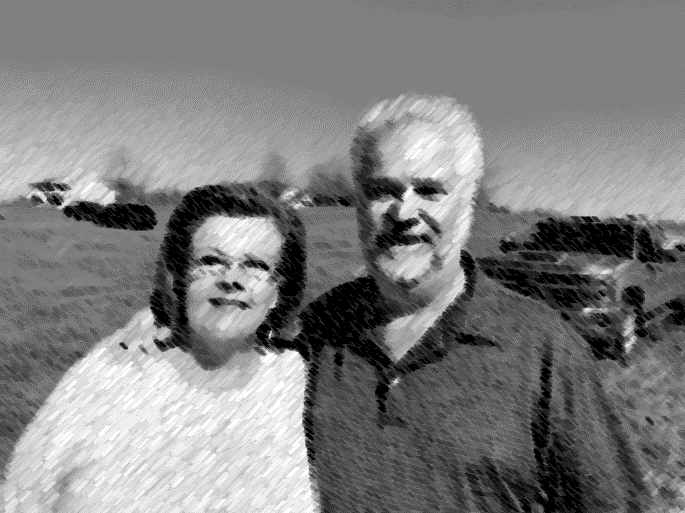 	Tim	951-833-5835			tL48765@gmail.com	Mary	951 809-9044		Mlogan123@att.net2043	Long, Chad and Lorie	Chad	865 321-5248	          Chadlong33@gmail.com	Lori	865 321- 5240	         Lori_a_long@yahoo.com1985	Martinez, Rey and Marita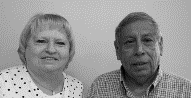 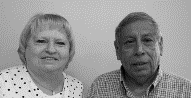 	Rey 	321 332-4921  	Marita 	407 719-8010  	martinz6@att.net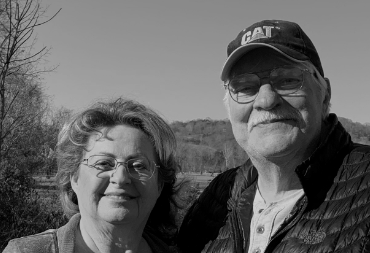 1989	Miles, Dave and Marilyn	865 484-5263			lakebaby@bellsouth.net1920	Naeger, Josh and Julie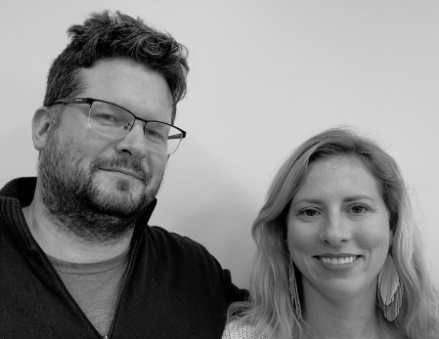 	Clark                        	Julie	(586) 883-1337		Flyermj24@aim.com	Josh  	(248) 978-5786                                Jnaege05@hotmail.com                	 1954	Naill, Joe and Courtney	Aubrey and Jude 	Joe     865 806-8045		JoeNaill@hotmail.com1958       Phelps, Dan and Priscilla               865 599-1184			/	pjphelps@reagan.com	dfphelps@reagan.com2020	Renner, Buddy and Jordan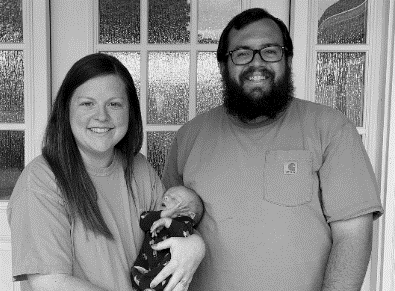 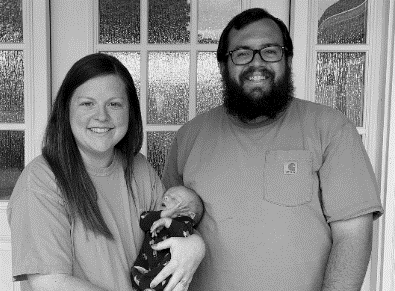 	Oliver	Buddy	423 273-0286  		buddyarenner@outlook.com	Jordan	423 258-1502	 	  kj_burchell@hotmail.com1971	Rosenthal, Jim and Susan	1971 River Mist Circle / POB 612	Susan	609 805-2868	gpsfly@gmail.com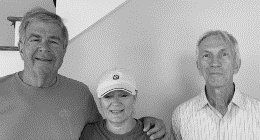 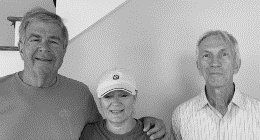 1993	Salmons, Dr. William and Lisa	William 865 368-9902		younodadrill@gmail.com	Lisa	865 803-9109		lanelisa46@gmail.com1919	Schumacher, Linda and Bob                                  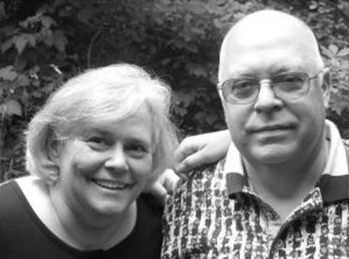 	Home	865 262-8346	Bob	330 571-6495		rcschu@gmail.com	Linda	330 571-6496		mrs_schu@yahoo.com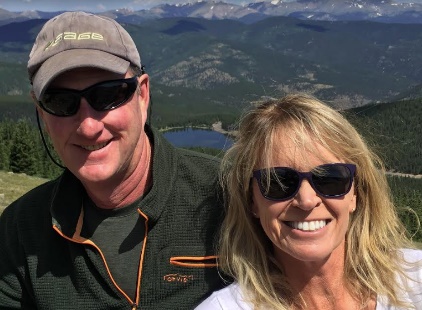   1981	Sherrill, Gil and Cheryl                        Home	865 262-8207	Cell	865 898-0738	gilsherrill@outlook.com		1906	Stevens, James, Melanie and Ashley	James.zchb@gmail.com2011	Taylor, Rick and Nona	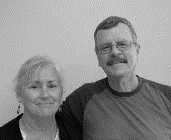 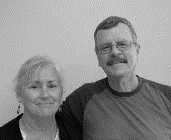 	Rick   	703 282-4233		rftaylor54@protonmail.com	Nona 	703 282-4904		nonataylor57@protonmail.com	Both  	nagshead92@protonmail.com1911	Tomlin, Tommy (Rex) and Ginger                          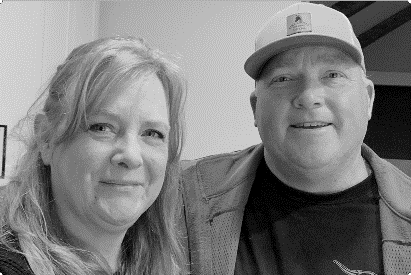 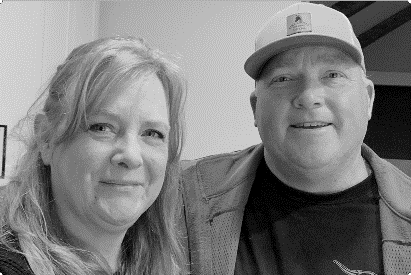 	865 207-2161	getomlin@yahoo.com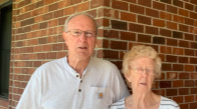 1977 	Triplett, Jerry and Linda     	          	423 313-9359	423 821-4249	jrytrplt@aol.com	DarLinda01@aol.comAddress Order1906	Stephens, James and Melanie1911	Tomlin, Tommy(Rex) & Ginger1917	Baron, Dave and Lois1919	Schumacher, Linda and Bob1920	Naeger, Josh and Julie1936	Kipp, John and Penny1947	Catroneo, Tammy and Bob 1949	Etter, Mike and Debbie1954	Naill, Joe and Courtney1958	Phelps, Dan and Priscilla1971	Rosenthal, Jim and Susan1975	Christian, Dennis and Kim1976	Smith, Tyler and Mackenzie1977	Triplett, Jerry and Linda1981	Sherrill, Gil and Cheryl1982	Coulter,, Ashley and Kimberly1985	Martinez, Rey and Marita1989	Miles, Dave and Marilyn1990	Dorsey, Jackie1993	Lane, Gaylan; Salmons, Dr. William and Lisa1994	Johnson, Kelly and Katy1997	Lindsey, Clark and Angela2002	Puryear, Justin and Julie2010	Deras Lara, Olvin2011	Taylor, Rick and Nona2017 	Broschue, Bill and Vickie2020	Renner, Buddy and Jordan2028	Carr, David and Darla2030	Key, Robby and Chelsey2043	Long, Chad and LorieRiver Mist on the Holston Homeowners’ AssociationDirectory Update FormPlease send any Directory changes and updates, either using this form or email, to:Bob Schumacher1919 River Mist CircleNew Market, TN  37820-3146rcschu@gmail.com865 262-8346_____ New Listing                  _____ Delete                  _____ Correction/Change    Date _______________Last Name ________________________________________First Name(s) ______________________________________Address __________________________________________Telephone ______________   Email ___________________Telephone number in Directory:    _____ OK to print      _____ DO NOT PRINTDo you want to be included in list of residents on RMHOA website?				Yes _____		No _____CHILDREN / OTHERS LIVING AT THIS RESIDENCE 	(Optional Information):_____________________________	_________________________________________________________	_________________________________________________________	___________________________